REQUERIMENTO PARA APROVEITAMENTO DE CARGA HORÁRIA COMO ESTÁGIO CURRICULAR OBRIGATÓRIO – ANEXO XIXANEXOS: Apresentar a seguinte documentação, equivalente à condiçãoem que se enquadrar:a. se empregado(a): apresentar cópia (1 via) da carteira de trabalho (Cópia da página com foto, da página com a qualificação civil, dados pessoais e da página que consta o contrato de trabalho com a Empresa citada) e descrição, por partede seu chefe imediato, das atividades desenvolvidas, que devem ter relação direta com o perfil do egresso.b. se autônomo(a): comprovante de seu registro na Prefeitura Municipal; comprovante de recolhimento do Imposto sobre Serviços –ISS, correspondente ao mês da entrada do requerimento; carnê de contribuição ao Instituto Nacional de Seguridade Social –INSS; e autodeclaração das atividades que executa, que devem ter relação direta com o perfil do(a) egresso(a);c. se empresário(a): cópia do Contrato Social da empresa ou equivalente; autodeclaração das atividades que executa; e documentos comprobatórios de serviços prestados, que devem ter relação direta com o perfil do(a) egresso(a);d. monitoria voluntária: declaração emitida pela entidade de fomento atestando esta condição e sua relação com a formação do(a) discente;e. se bolsista, ou voluntário(a): de programas de incentivo à extensão, pesquisa científica e desenvolvimento tecnológico: Declaração emitida pela entidade de fomento atestando esta condição e sua relação com a formação do (a) discente. No caso de atividade de extensão no Campus, declaração do professor (a) orientador (a) do cumprimento das atividades de estágio.f. se servidor(a): apresentar edital de concurso e atestado que assegure o desenvolvimento de atividades em sua área de formação e em conformidade com o perfil do(a) egresso(a).g. se solicitar aproveitamento de carga horária de estágio realizado na modalidade não obrigatório para modalidade obrigatório, apresentar declaração emitida pela empresa das principais atividades desenvolvidas, plano de atividades, termo de compromisso, avaliação do supervisor, frequência e termo de realização do estágio.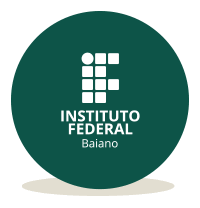 MINISTÉRIO DA EDUCAÇÃOSECRETARIA DE EDUCAÇÃO PROFISSIONAL E TECNOLÓGICAINSTITUTO FEDERAL DE EDUCAÇÃO, CIÊNCIA E TECNOLOGIA BAIANO*O estudante deverá solicitar no Setor de Estágio, por ocasião da matrícula no curso, para estudantes ingressantes no IF Baiano, ou no prazo estabelecido no Calendário Acadêmico.*Será permitida a redução da carga horária total do estágio obrigatório, em conformidade com o PPC.*A coordenação pode requerer outros documentos que julgue necessários.ESTUDANTEEu,_________________________________________________________________________,Portador do RG:_______________________________, CPF: __________________________, estudante regularmente matriculado no Curso Técnico em _____________________________, na modalidade __________________________________, Semestre/ano _________________, nº de matrícula __________________________________, no Instituto Federal de Educação, Ciência e Tecnologia Baiano, Campus Itapetinga, venho requerer, por meio deste, o aproveitamento de carga horária, para efeito de Estágio Curricular Obrigatório, em virtude de exercer na Instituição/Empresa,_________________________________________________ na função de _________________________________________________________________ as atividades correlatas ao curso, conforme documentação em anexa na condição de:(     ) EMPREGADO(     ) AUTÔNOMO(     ) EMPRESÁRIO(     ) SERVIDOR(     ) MONITORIA VOLUNTÁRIA NA ÁREA DEFORMAÇÃO(     ) BOLSISTA OU VOLUNTÁRIO(A) DE PROGRAMAS DE INCENTIVO À EXTENSÃO, PESQUISA CIENTÍFICA E DESENVOLVIMENTO TECNOLÓGICO _______________________________/Ba, _____ de ___________________ de ___________.__________________________Assinatura do Estudante RequerentePARECERPARECER: (     ) DEFIRO (     ) INDEFIRO O APROVEITAMENTO DE __________% DA CARGA HORÁRIA TOTAL DA ATIVIDADE COMPROVADA PARA EFEITOS DE REALIZAÇÃO DO ESTÁGIO OBRIGATÓRIO.OBSERVAÇÕES:________________________________________________________Assinatura por extenso do Coordenador do Curso ou Carimbo/Rubrica